First of all,  the language of the Android Tablet need to change from Spanish to English.Double check System　setting ---- language ----English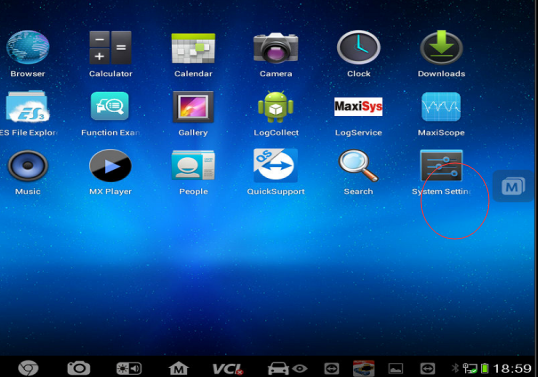 The language of Diagnostic need to change. To change the language from Spanish to English.Step 1: Click at Maxisys.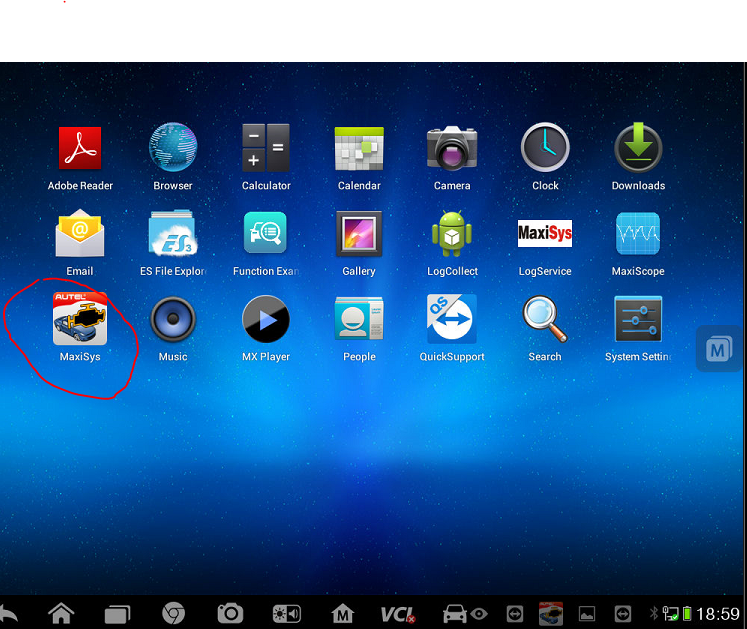 Step 2: Click at “Settings”.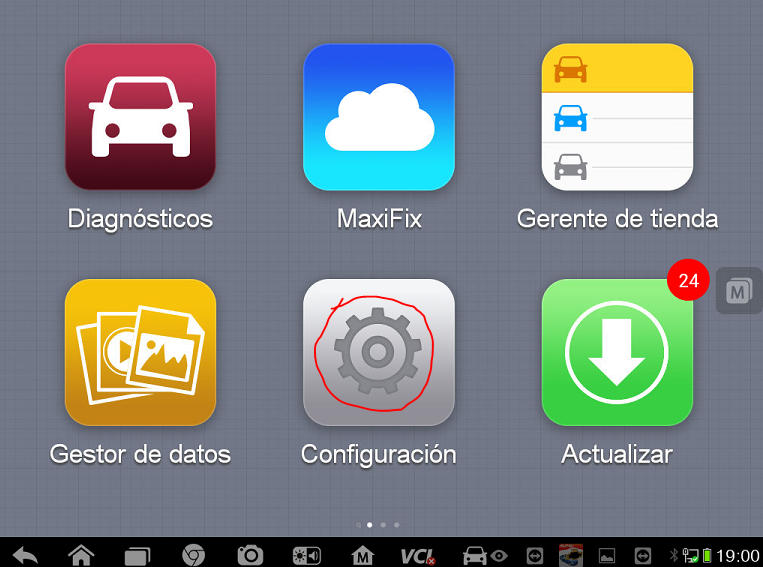 Step 3: Click at “ Language”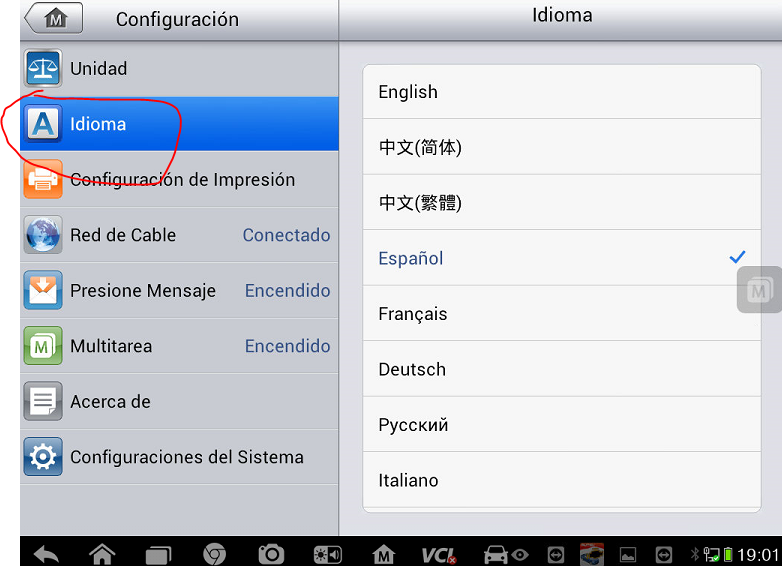 Step 4: Select “ English”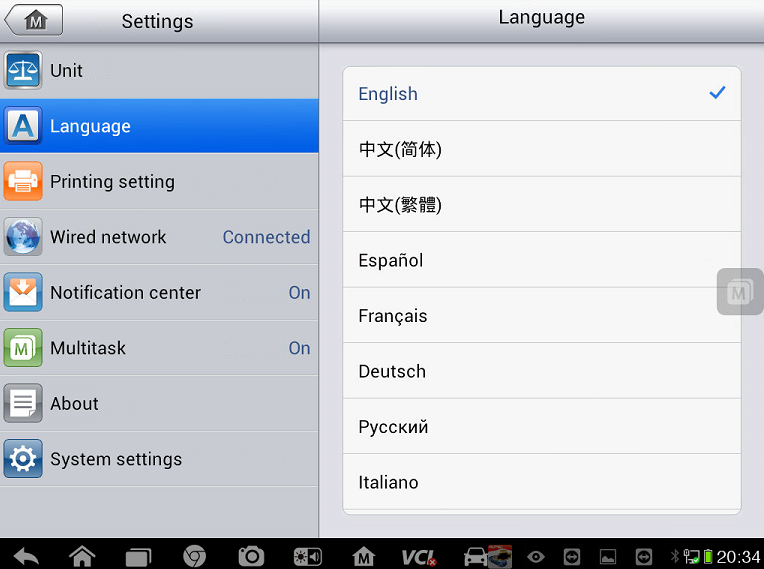 Then you can see that the language is in English now.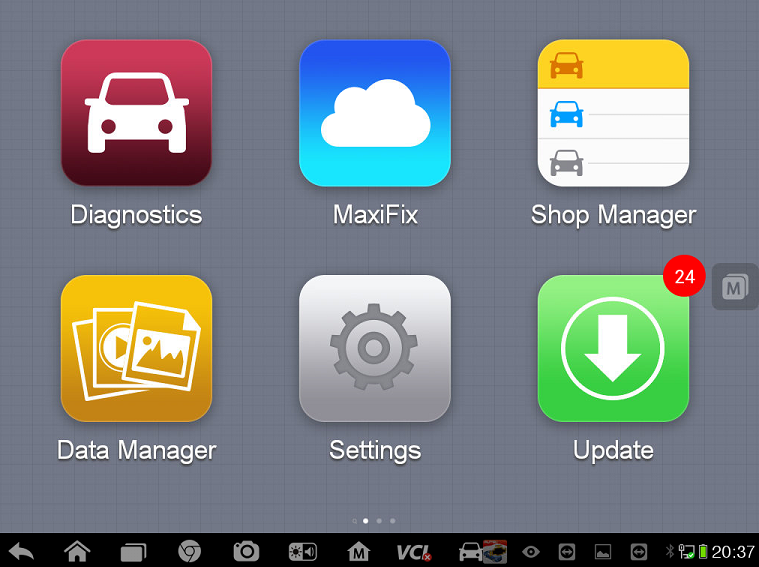 After changing language to English and if you found it is blank here(Maxisys---Diagnostic).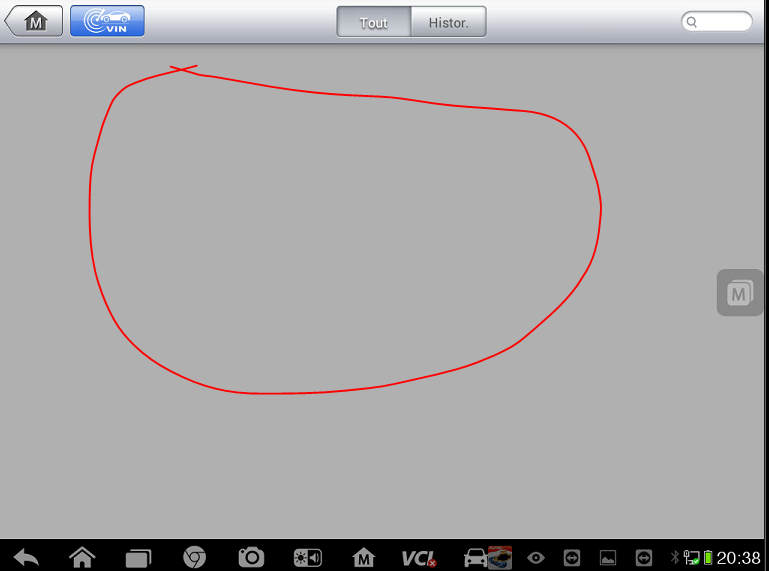 Please go to Update and select vehicles software and reload them.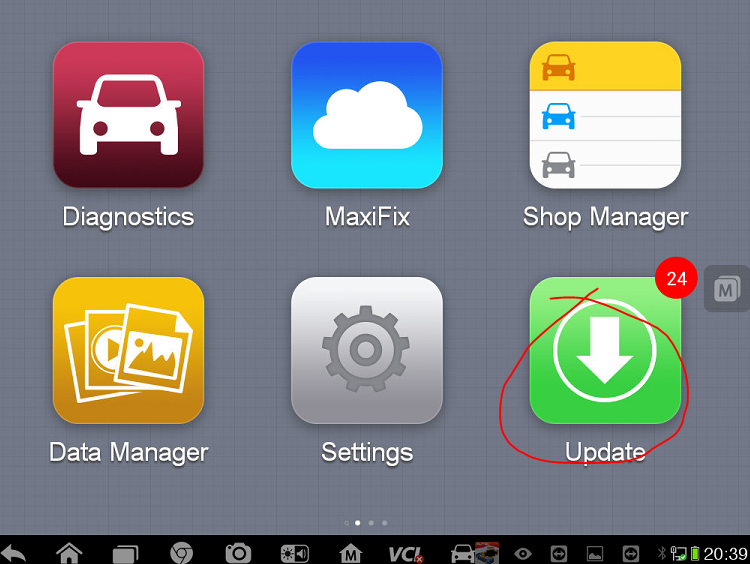 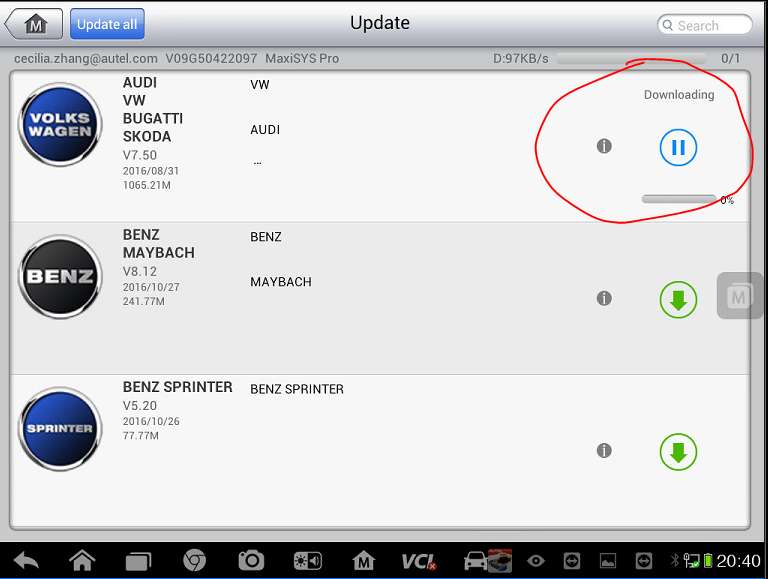 If you have any other question about Autel serial scanner, please contact us via sales@obd2tool.com